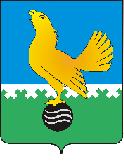 Муниципальное образованиегородской округ  Пыть-ЯхХанты-Мансийского автономного округа-ЮгрыАДМИНИСТРАЦИЯ ГОРОДАУПРАВЛЕНИЕ ПО ОБРАЗОВАНИЮП Р И К А З[Дата документа]                                                                         [Номер документа]Об итогах  проведениямероприятий экологического детского фестиваля «Экодетство»На основании протокола заседания жюри экологического детского фестиваля и в соответствии с положением о проведении муниципального этапа окружного экологического детского фестиваля, утвержденного приказом Управления по образованию № 107 от 29.03.2022ПРИКАЗЫВАЮ:Утвердить:1.1.	Список членов жюри муниципального этапа окружного экологического детского фестиваля «Экодетство» (приложение 1).1.2. Список участников, победителей  и призеров муниципального этапа окружного экологического детского фестиваля «Экодетство»,  согласно приложениям.Муниципальному автономному учреждению дополнительного образования «Центр детского творчества» (Н.И.Храмцова)  выделить наградной материал для победителей  и призеров муниципального этапа окружного экологического детского фестиваля «Экодетство».	3. Ответственность за исполнение приказа возложить на главного специалиста отдела общего образования Лаврову И.В.	4. Контроль за исполнением настоящего приказа оставляю за собой.		           А.Р.КалимуллинаПриложение 1к приказу управления по  образованию                                                                                           от ____________  №_______________Список членов жюри муниципального этапа окружного экологического детского фестиваля «Экодетство»Приложение 2к приказу управления по  образованию                                                                                           от ____________  №_______________Список победителей конкурса эмблеммуниципального этапа окружного марафона «Моя Югра – моя планета!»Приложение 3к приказу управления по  образованию                                                                                           от ____________  №_______________Список победителей конкурса чтецов «Люблю тебя, Югра моя!»(возрастная категория - дошкольники)Приложение 4к приказу управления по  образованию                                                                                           от ____________  №_______________Список победителей конкурса чтецов «Люблю тебя, Югра моя!»(1-4 классы, 2 возрастная категория)Приложение 5к приказу управления по  образованию                                                                                           от ____________  №_______________Список победителей конкурса чтецов «Люблю тебя, Югра моя!»(возрастная категория 5-8 класс)Приложение 6к приказу управления по  образованию                                                                                           от ____________  №_______________Список победителей конкурса чтецов «Люблю тебя, Югра моя!»(возрастная категория 9-11 класс)Приложение 7к приказу управления по  образованию                                                                                           от ____________  №_______________Список победителей конкурса костюмов из бросовых материаловI возрастная группа: дошкольникиПриложение 8к приказу управления по  образованию                                                                                           от ____________  №_______________Список победителей конкурса костюмов из бросовых материалов(II возрастная группа: обучающиеся 7-10 лет)Приложение 9к приказу управления по  образованию                                                                                           от ____________  №_______________Список победителей конкурса костюмов из бросовых материалов(III возрастная группа: обучающиеся 11-12 лет)Приложение 10к приказу управления по  образованию                                                                                           от ____________  №_______________Список победителей конкурса листовок «Сохраним Землю»(возрастная категория 1-4 класс)Приложение 11к приказу управления по  образованию                                                                                           от ____________  №_______________Список победителейконкурса листовок «Сохраним воздух»(возрастная категория 1-4 класс)Приложение 12к приказу управления по  образованию                                                                                           от ____________  №_______________Список победителейконкурса листовок «Сохраним воздух»(возрастная категория 1-4 класс)Приложение 13к приказу управления по  образованию                                                                                           от ____________  №_______________Список победителейконкурса листовок «Сохраним воду»(возрастная категория 1-4 класс)Приложение 14к приказу управления по  образованию                                                                                           от ____________  №_______________Список победителейконкурса листовок «Сохраним растения»(возрастная категория 1-4 класс)Приложение 15к приказу управления по  образованию                                                                                           от ____________  №_______________Список победителейконкурса листовок «Сохраним животных»(возрастная категория 1-4 класс)Приложение 16к приказу управления по  образованию                                                                                           от ____________  №_______________Список победителей конкурса листовок «Сохраним Землю»(возрастная категория 5-8 класс)Приложение 17к приказу управления по  образованию                                                                                           от ____________  №_______________Список победителей конкурса листовок «Сохраним воздух»(возрастная категория 5-8 класс)Приложение 18к приказу управления по  образованию                                                                                           от ____________  №_______________Список победителей конкурса листовок «Сохраним животных и растения»(возрастная категория 5-8 класс)Приложение 19к приказу управления по  образованию                                                                                           от ____________  №_______________Список победителей конкурса листовок «Сохраним воду»(возрастная категория 5-8 класс)Приложение 20к приказу управления по  образованию                                                                                           от ____________  №_______________Список победителей конкурса листовок «Сохраним воду и Землю»(возрастная категория 9-11 класс)Приложение 21к приказу управления по  образованию                                                                                           от ____________  №_______________Список победителей конкурса листовок «Сохраним воздух  и растения»(возрастная категория 9-11 класс)Приложение 22к приказу управления по  образованию                                                                                           от ____________  №_______________Список победителей конкурса листовок «Сохраним животных»(возрастная категория 9-11 класс)Приложение 23к приказу управления по  образованию                                                                                           от ____________  №_______________Список победителейКонференции юных экологовПриложение 24к приказу управления по  образованию                                                                                           от ____________  №_______________Участники муниципального этапа окружного экологического фестиваля «Экодетство»Конкурс чтецов «Люблю тебя, Югра моя!»Конкурс костюмов из бросовых материаловКонкурс экологических листовок.Заместитель начальника управления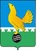 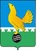 ДОКУМЕНТ ПОДПИСАНЭЛЕКТРОННОЙ ПОДПИСЬЮСертификат  [Номер сертификата 1]Владелец [Владелец сертификата 1]Действителен с [ДатаС 1] по [ДатаПо 1]№Ф.И.О.Место работы, должность 1Лаврова Ирина Владимировна Управление по образованию администрации  г. Пыть – Ях, главный специалист2Николаева Татьяна Юрьевна Администрация города, главный специалист по охране окружающей среды3Гудантова Инна Викторовна Телерадиокомпания «Пыть- Ях информ», шеф редактор4Чернышова Марина ЛеонидовнаМАУ ДО «ЦДТ», заместитель директора по  методической работе5Хахулина Елена ВикторовнаМБОУ СОШ №5, директор, учитель математики6Сафина Инна Ранифовна 	МБОУ СОШ №5, учитель биологии и экологии, руководитель РИП7Сланина Тамара КонстантиновнаМБОУ СОШ №5, заместитель директора по  учебно - воспитательной работе8Ильиных Ирина ВладимировнаМБОУ СОШ №5, заместитель директора по  учебно - воспитательной работе9Новиченко Анжелика ВалерьевнаМБОУ СОШ №5, библиотекарь10Алямкина Наталья АнатольевнаМБОУ СОШ №5, учитель начальных классов11Луковкина Оксана ВикторовнаМБОУ СОШ №5, учитель русского языка и литературы12Журба Вера НиколаевнаМБОУ СОШ №5, учитель начальных классов13Вильданова Эльвира РашитовнаМБОУ СОШ №5, учитель истории и обществознания14Быстрякова Екатерина СергеевнаМБОУ СОШ №5,учитель математики15Михеева Галина ВикторовнаМБОУ СОШ №5, учитель русского языка и литературы16Зеленина Ольга НиколаевнаМБОУ СОШ №5, учитель русского языка и литературы17Шарафутдинова  Виктория ГеннадьевнаМБОУ СОШ №5, учитель ИЗО18Христофович Елена ЕвгеньевнаМБОУ СОШ №6, заместитель директора по  воспитательной работе19Терехова Ирина Анатольевна МБОУ СОШ №6, заместитель директора по учебно-воспитательной работе20Величко Ирина ЮрьевнаМБОУ СОШ № 6, социальный педагог21Леготина Светлана Борисовна	МБОУ СОШ № 6, социальный педагог22Власюк Анастасия Константиновна	МБОУ СОШ № 6, учитель истории, обществознания23Балабан Эльмира РафаиловнаМБОУ СОШ № 6, учитель  иностранного языка24Аверина Любовь Владимировна	МБОУ СОШ № 6, учитель начальных классов25Хамзина Вера ВасильевнаМБОУ СОШ № 6, педагог-организатор26Сорокендя Александр Валерьевич	МБОУ СОШ № 6, педагог дополнительного образования27Асланина Наталья Вячеславовна	 МБОУ СОШ №4, учитель начальных классов28Веснина Наталья Николаевна	МАОУ «Прогимназия «Созвездие», учитель - логопед 29Хайрова Татьяна Васильевна	МДОАУ д/с «Золотой ключик», воспитатель30Шаманина Наталья АнатольевнаМДОАУ д/с «Золотой ключик», воспитатель31Магомедова Альбина Мажитовна	МДОАУ д/с «Золотой ключик», воспитатель32Сыроежко Светлана АнатольевнаМДОАУ д/с «Золотой ключик», воспитатель33Полякова Ольга ВасильевнаМДОАУ д/с «Золотой ключик», воспитатель34Ефимова Алевтина ВикторовнаМДОАУ д/с «Белочка»; воспитатель - эколог35Рыженко  Наталья АлександровнаМБОУ СОШ№1 с УИОП, заместитель директора по  воспитательной работе36Ходич Екатерина ИвановнаМБОУ СОШ№1 с УИОП, учитель биологии и географии37Барсегян Альвина Самвеловна	 МБОУ СОШ№1 с УИОП, педагог-психолог38Бабич Наталья Михайловна	МБОУ СОШ№1 с УИОП учитель-логопед39Дворникова Юлия Андреевна 	МБОУ СОШ№1 с УИОПучитель-дефектолог40Тищенко Ирина Павловна	МБОУ СОШ№1 с УИОП, Педагог-психолог, учитель ИЗО41Мызникова Елена Владимировна	МБОУ СОШ№1 с УИОПУчитель географии и биологии42Петченко Елена Сергеевна	 МБОУ СОШ№1 с УИОП, учитель начальных классов43Прищепенко Нина АнатольевнаМБОУ СОШ№1 с УИОП, учитель истории и обществознания№Ф.И.О. конкурсантаРуководитель (Ф.И.О. учителя)ОУКлассМесто1Исрафилова ЗалинаКувшинова М.В.МБОУ СОШ №45б1 место2Швецова СофияВоличенко И.Г.МБОУ СОШ №510а2 место 3Утакаева Адалина Русских А.П.МБОУ СОШ №1 с УИОП7в3 место №Ф.И.  участникаОбразовательная организация, возрастФ.И.О. руководителяМесто 1Бездетко МиленаМАОУ «Прогимназия «Созвездие», 5 летРогожникова Н.Ю.1 место2Лобанова СтефанияМДОАУ детский сад «Родничок» комбинированного вида, 6 летЯнузакова Ф.Т. 2 место3Ермакова КираМДОАУ црр-д/с«Аленький цветочек» , 4 годаИванова С.А., Баран Ю.Я.2 место4Хабибуллина Рианна, МДОАУдетский сад «Солнышко» , 6 летДолбилина В.А. 2 место5Икизли ВикторияМДОАУ црр-д/с«Аленький цветочек» , 6 летБамматова Г.С.3 место 6Хизриева АишаМДОАУ Д/с "ЗолотойКлючик", 5 летШаманина Н.А.3 место7Бойко КристинаМДОАУ д/с «Родничок» , 5 летБарсукова Е.А.3 место8Шайдулина КираМДОАУ д/с «Родничок», 6 лет,Егорова С.Н.3 место№Ф.И. конкурсантаОбразовательная организацияРуководитель (Ф.И.О. учителя)Место1Смирнов Егор МБОУ СОШ № 1 с УИОПИванова З.Н.1 место 2Матюхина Виктория МАОУ «Прогимназия «Созвездие»Гавришева О.Н.1 место3Баймурзаев Ибрагим МБОУ СОШ№6Чубук Н.И. 2 местоГуща Дарья МБОУ СОШ №6Мерзлякова О.Б.2 местоГрицаенко Татьяна МАОУ «Прогимназия «Созвездие»Головня Л.Р.2 местоГерий Вероника МБОУ СОШ №6Чубук Н.И. 3 место3Тыщенко Екатерина МБОУ СОШ №6Мачульская Т.И.3 местоСавинова Мария МБОУ СОШ №5Иванова И.И.3 место4Зяблова СофьяМАОУ «Прогимназия «Созвездие»Рачковская Л.П.3 место№Ф.И.  участникаОбразовательная организацияФ.И.О. руководителяМесто 1Шевцова ЕлизаветаМБОУ СОШ №1 с УИОПМызникова Е.В.1 местоСафина Мария МБОУ СОШ №5Зинкевич О.В.2 место2Коджебаш Яна МБОУ СОШ №6Терехова И.А.2 местоКучеренко ДарьяМБОУ СОШ №5Зинкевич О.В.3 место3Шалтаева София МБОУ СОШ №1 с УИОПМызникова Е.В.3 место4Зимов Максим МБОУ СОШ №1 с УИОПБабич Н.МЛауреат 5Будей Яна МБОУ СОШ №1 с УИОПБабич Н.МЛауреат №Ф.И.  участникаОбразовательная организация, Ф.И.О. руководителяМесто 1Тутик ОлесяМБОУ СОШ №5Матнурова Г.Г.1 место 2Кумавов СраждинМБОУ СОШ №1 с УИОПЛюбченко В.А.2 место3Мурзабекова Гурият МБОУ СОШ №6Власюк А.К.3 место№Ф.И.  участника, возрастФ.И.О. руководителяНаименование организацииМесто 1Вырлан Илья , 	6 летЛопатина Виктория ВикторовнаМАОУ «Прогимназия «Созвездие»1 место2ДятловаМариэттаКонстантиновна, 5 летЕфимоваАлевтина Викторовна,ДжаналоваЖавгарКамилевнаМДОАУ д/с «Белочка»2 место3Исхакова Реана,	5 летТерзи Татьяна ИвановнаМАОУ «Прогимназия «Созвездие»2 место4Козлова София Ивановна	5 летДжанарсланова Юлдуз БухаридиновнаМДОАУ д/с «Солнышко»2 место5ПуяндаеваАлисаАлександровна,	5 летТрифонова ЗаринаТаировна, БелоусЛюбовьГригорьевнаМАОУ«КСОШ-ДС»2 место6Туркина София,	5 летШайдулина Светлана Николаевна,Шляхова Татьяна ВладимировнаМДОАУ детский сад «Родничок3 место7Бутко Михаил, 	4 года Руденко Айгуль Рафиковна, Герасименко Елена АлександровнаМДОАУ детский сад «Родничок»3 место8Тухватуллина Эльза,	6 летГалиакбарова Аймара РадиковнаБамматова Гёзель СраждиновнаМДОАУ црр д/с «Аленький цветочек»3 место9АвтархановаАмира,	3 годаЧопанова Эльмира ИсаевнаМДОАУ ЦРР – д/с «Фантазия»3 место10Гущина Вероника,	6 летРахмадуллина Айлигуль Салахиттиновна,Магомедова Альбина МажитовнаМДОАУ детский сад «Золотой ключик»3 место11Шайдулина Кира, 6 летШайдулина Светлана НиколаевнаМДОАУ детский сад «Родничок»3 место№Ф.И. конкурсантаРуководитель (Ф.И.О. учителя)ОУКлассМесто1Зороглян Моника Аршаковна		 Кучеренко Софья ИвановнаМБОУ СОШ №53 К 1 место2Алексеева Анастасия НиколаевнаАверина Любовь ВладимировнаМБОУ СОШ №6     4Б 2 место3Шичкина Злата Сергеевна	 Трофимова Елена АлександровнаМБОУ СОШ №51К 2 место 4Синявская Марьяна Руслановна	Савлюбаева Н.З.МБОУ  СОШ  №61Б2 место 5Терентьева Анна Александровна Мерзлякова О.Б.МБОУ  СОШ  №61А 2 место6Кучеренко Тимофей СергеевичТрофимова Елена АлександровнаМБОУ СОШ №51К2 место7Филиндаш СтепанНарушева Елена ИвановнаМБОУ СОШ № 1 с УИОП2В2 место8Останин Давид Андреевич Каримова З.Г.МБОУ  СОШ  №61В3 место9Иляскин Семен Поручикова Наталья ВалерьевнаМБОУ СОШ №42 А 3 место10Константинова Вера Артемовна			Джоджуа Татьяна ОлеговнаМБОУ СОШ №51И3 место11Аджиева АсильСалова Елена ИвановнаМБОУ СОШ №41 Г3 место12Идрисова Султанхалум РафиковнаКаримова З.Г.МБОУ  СОШ  №6 1В3 место13Ежова Полина Сергеевна Савлюбаева Н.З.МБОУ  СОШ  №6     1Б3 место14Московских МакарСекисова Ольга ВячеславовнаМБОУ СОШ № 1 с УИОП3Б3 место15Воличенко Дмитрий Сергеевич	Трофимова Елена АлександровнаМБОУ СОШ №51К3 место16Бадоян Джульетта Гайковна	 Афандеева Р.Р.МБОУ СОШ №51В3 место17Соколова Софья ЭдуардовнаКондольская Мария ЮрьевнаМАОУ «Прогимназия «Созвездие»3 класс3 место№Ф.И. конкурсантаРуководитель (Ф.И.О. учителя)ОУКлассМесто1Бондаренко Ульяна РуслановнаШепитько Ольга АлександровнаМБОУ СОШ №5 6 Л1 место2Мерзлякова Софья ВладимировнаТерехова И. А.МБОУ  СОШ  №6 6А2 место3СомсиковаАнжеликаЕвгеньевна	КарабудаковаСадияханНадырсултановнаМБОУ СОШ№46 Б 3 место№Ф.И. конкурсантаРуководитель (Ф.И.О. учителя)ОУКлассМесто1Алтунина Кира ЕвгеньевнаКомпан А.А.МАОУ«КСОШ-ДС»1Б1 место2Сахаутдинова Лира ИгоревнаАлямкина Н.А.МБОУ СОШ№52 И2 место3Ходак Александр АндреевичИванова З.Н.МБОУ СОШ№1 с УИОП2А2 место4Абрамова Милена ДмитриевнаСекисова О.В.МБОУ СОШ№1 с УИОП 3 Б2 место5Кузьменчук Анжела ГеннадьевнаАфандеева Р.Р.МБОУ СОШ51В2 место 6Баймурзаев Ибрагим АзимовичЧубук Н.И.МБОУ СОШ 63А3 место7Михель Екатерина Александровна	Гоцуляк О.Г.МБОУ СОШ 62А3 место8Соколенко Игнат СергеевичГоцуляк О.Г.МБОУ СОШ 62А3 место9Володина Екатерина АндреевнаСекисова О.В.МБОУ СОШ№1 с УИОП 3 Б3 место№Ф.И. конкурсантаРуководитель (Ф.И.О. учителя)ОУКлассМесто1Стельмах Виктория МихайловнаХлонь С.Н.МБОУ СОШ№1 с УИОП4Б1 место2Минатулаева Диана ЭльдаровнаМачульская Т.И.МБОУ СОШ 63Б2 место3Галин Идель АйгизовичАфандеева Р.Р.МБОУ СОШ 51В3 место№Ф.И. конкурсантаРуководитель (Ф.И.О. учителя)ОУКлассМесто1Стельмах Виктория МихайловнаХлонь С.Н.МБОУ СОШ№1 с УИОП4Б1 место2Минатулаева Диана ЭльдаровнаМачульская Т.И.МБОУ СОШ 63Б2 место3Галин Идель АйгизовичАфандеева Р.Р.МБОУ СОШ 51В3 место№Ф.И. конкурсантаРуководитель (Ф.И.О. учителя)ОУКлассМесто1Смирнов Егор СаматовичИванова Зинаида НиколаевнаМБОУ СОШ№1 с УИОП2А1 место2Горохов Святослав ВладимировичАфандеева Р.Р.МБОУ СОШ 51В2 место3Безгина Вера ЮрьевнаРыбкина Любовь ЛеонидовнаМБОУ СОШ 6 2А3 место№Ф.И. конкурсантаРуководитель (Ф.И.О. учителя)ОУКлассМесто1Керсипов Богдан ХамидовичИванова Зинаида НиколаевнаМБОУ СОШ№1 с УИОП1Б1 место2Корепанова Анна АлександровнаДанилюк Евгения АнатольевнаМБОУ СОШ 53В2 место3Большакова София АлексеевнаСаламатина Жанна МихайловнаМБОУ СОШ 6 1Г3 место№Ф.И. конкурсантаРуководитель (Ф.И.О. учителя)ОУКлассМесто1Горохов Святослав ВладимировичАфандеева Р.Р.МБОУ СОШ 51В1 место3Шубина Елизавета ВасильевнаКомпан Алёна АлексеевнаМАОУ«КСОШ-ДС»3б2 место4Брусенская Мария ЕвгеньевнаАфандеева Р.Р.МБОУ СОШ 54 В3 место№Ф.И. конкурсантаРуководитель (Ф.И.О. учителя)ОУКлассМесто1Лескина Вероника ВячеславовнаКомпан Алёна АлексеевнаМАОУ «КСОШ-ДС» 8В1 место2Сафина Мария АльбертовнаСафина Инна  РанифовнаМБОУ СОШ №5 8А2 место3Губенкова Елена АнатольевнаКирку Галина НиколаевнаМБОУ СОШ №5 7Б3 место№Ф.И. конкурсантаРуководитель (Ф.И.О. учителя)ОУКлассМесто1Логинова София ВячеславовнаКомпан Алёна АлексеевнаМАОУ «КСОШ-ДС»6 Б 1 место2Акмурадова Азиза АликмурзаевнаМагомедова Гезель АбдулгамидовнаМБОУ СОШ №6        72 место2Калыев Максим ЭдуардовичМагомедова Гезель АбдулгамидовнаМБОУ СОШ №6 класс 73 место№Ф.И. конкурсантаРуководитель (Ф.И.О. учителя)ОУКлассМесто1Козловская Кристина ТахировнаКомпан Алёна АлексеевнаМАОУ «КСОШ-ДС»6 Б 1 место 2Алпатов Егор АндреевичСтельмах С.НМАОУ «КСОШ-ДС» 6 А 2 место3Гритченко Валерия ЕвгеньевнаКомпан Алёна АлексеевнаМАОУ «КСОШ-ДС» 6 Б3 место№Ф.И. конкурсантаРуководитель (Ф.И.О. учителя)ОУКлассМесто1Попова Полина АлексеевнаКомпан Алёна АлексеевнаМАОУ «КСОШ-ДС» 6 Б1 место2Валеева Камелия СаматовнаКирку Галина НиколаевнаМБОУ СОШ №56 И 2 место3Зеленин Гавриил АртемовичЗеленина О.Н.МБОУ СОШ №55 К3место №Ф.И. конкурсантаРуководитель (Ф.И.О. учителя)ОУКлассМесто1Имомов Мухриддин  МузафаровичСафина Инна РанифовнаМБОУ СОШ №611 В1 место2Диденко Данил АлександровичСафина Инна РанифовнаМБОУ СОШ №511 А1 место3Харламова Алена ИгоревнаВоличенко И.Г.МБОУ СОШ №59Б3 место№Ф.И. конкурсантаРуководитель (Ф.И.О. учителя)ОУКлассМесто1Вюненко ВалерияСафина Инна РанифовнаМБОУ СОШ №511 А1 место2Тыщенко Александра АлександровнаСафина Инна РанифовнаМБОУ СОШ №611 Б2 место3Крупкина Наталья Андреевна	Воличенко И.Г.МБОУ СОШ №59Н3 место№Ф.И. конкурсантаРуководитель (Ф.И.О. учителя)ОУКлассМесто1Лоова Юлия ТимуровнаСафина Инна РанифовнаМБОУ СОШ №511 А1 место2Бороненко Анастасия ВладимировнаСафина Инна РанифовнаМБОУ СОШ №511 А2 место3Азиева Самира МовлдиевнаСафина Инна РанифовнаМБОУ СОШ №611В2 место4Шаньшин Евгений СергеевичСафина Инна РанифовнаМБОУ СОШ №611  В3 место      №Ф.И.О.  конкурсанта, классРуководитель (Ф.И.О. учителя)ОУТема проекта  секция место  1Кривощеков Максим Верхошенцева И.Л., учитель химииМБОУ СОШ№6 Анализ, оценка и изучение химического состава и свойств безалкогольных сильногазированных напитков международной компании «The Coca-Cola Company» Химия и экология 12Юсупова Елизавета РомановнаФетисова Е.И., учитель химииМБОУ СОШ №1 с УИОПВред и польза глутамата натрияХимия и экология23Лан Назар Сафина И.Р.,учитель биологии и экологииМакаренко Г.В., учитель химииМБОУ СОШ№5 Исследование водыХимия и экология34Атоев ШерзодЗафаровичСафина И.Р.,учитель биологии и экологииМБОУ СОШ№6  Скелет человека и факторы, влияющие на его развитиеЗдоровье и экология25Тимашевская АринаВерхошенцева И.Л., учитель химииМБОУ СОШ№6 Диагностика йододефицита у подростковЗдоровье и экология36Боротова Самира, Орлова Анна, Глинская МарияЗеленина О.Н., учитель- дифектологМБОУ СОШ №5Практическая природоохранная деятельность«Здоровье и экология»37Кузьменко Дарья АлександровнаКаримова Карина ИлхомовнаХодич Е.И., учитель географии и биологии Мызникова Е.В., учитель географии МБОУ СОШ №1 с УИОП Почему в школе, такой завтрак? Здоровье и экология38Карасавиди Георгий Карасавиди Е.Ю., учитель истории и обществознанияМБОУ СОШ№5 Растения нашего паркаЭкологические исследования19Фасолько Надежда АлексеевнаФетисова Е.И., учитель химииМБОУ СОШ №1 с УИОПИсследование качества воды в городе Пыть-ЯхЭкологические исследования210Мингазова Аделина РуслановнаШалтаева София ВладимировнаХодич Е.И., учитель географии и биологии Мызникова Е.В., учитель географии МБОУ СОШ №1 с УИОП Экологическое состояние снежного покрова на территории школыЭкологические исследования311Сафина ДарьяСафина Инна Ранифовна,учитель биологии и экологииМБОУ СОШ №5И словом, и делом!СМИ на службе природы112Щербаков Максим КонстантиновичЗайцев Константин ЕвгеньевичМБОУ СОШ №1 с УИОПНовый век, новые технологии, новые возможностиСМИ на службе природы313Школьный экологический клуб «ИКО»Сафина И.Р.,учитель биологии и экологииМБОУ СОШ №5Экологический следПрактическая природоохранная деятельность114Подчиненов Владимир Стельмах С.Н., учитель-логопедМАОУ-«КСОШ-ДС» «Бездомные животные - проблема всех и каждого».Практическая природоохранная деятельность214Шульмина Дарья Сергеевна	МБОУ СОШ № 4, 3 а класс	Асланина Н.В., учитель начальных классовМБОУ СОШ №4Проблема бездомных животныхПрактическая природоохранная деятельность315Петрова АринаЕфимова А.В., воспитательМДОАУ д/с «Белочка»Почему молоко полезное Первые шаги в науку1№Фамилия имя участникаУчреждениеФИО руководителяБабин КириллМДОАУ д/с «Золотой ключик»Рахмадуллина Айлигуль СалахиттиновнаМагомедова Альбина МажитовнаАханова МарьянМДОАУ д/с «Золотой ключик»Рахмадуллина Айлигуль СалахиттиновнаМагомедова Альбина МажитовнаХизриева АишаМДОАУ д/с «Золотой ключик»Шаманина Наталья АнатольевнаМымрина МарияМДОАУ д/с «Золотой ключик»Горынина Лариса ВладимировнаМихота АлександрМДОАУ д/с «Золотой ключик»Дельбиева Айшат МагомедовнаАхмедова МадинаМДОАУ д/с «Родничок»Лобанова Анна ВанифатьевнаШайдулина КираМДОАУ д/с «Родничок»Егорова Светлана НиколаевнаБойко КристинаМДОАУ д/с «Родничок»Барсукова Елена Анатольевна Стахевич АнгелинаМДОАУ д/с «Родничок»Ларина Татьяна ВикторовнаЛобанова СтефанияМДОАУ д/с «Родничок»Янузакова Фатима ТагировнаБездетко МиленаМАОУ «Прогимназия «Созвездие»Рогожникова Надежда ЮрьевнаГаджимурадов Шихсолтан МДОАУ црр-д/с «Аленький цветочек» Хасанова Гульсасак ЮмагужовнаКонстантинов АлиМДОАУ црр-д/с «Аленький цветочек»Гаин Инна ВикторовнаЛарина Татьяна ЮрьевнаХардина МиланаМДОАУ црр-д/с «Аленький цветочек»Алданова Хадижат МагомедовнаШокина Юлия ЮрьевнаШкабура СофьяМДОАУ црр-д/с «Аленький цветочек»Алданова Хадижат МагомедовнаШокина Юлия ЮрьевнаДиордияшенко АлександрМДОАУ црр-д/с «Аленький цветочек»Алданова Хадижат МагомедовнаШокина Юлия ЮрьевнаКозяр ПолинаМДОАУ црр-д/с «Аленький цветочек»Шайхавова Фатима БатакаевнаШитлов СергейМДОАУ црр-д/с «Аленький цветочек»Адильсаидова Гульмира АдильсолтановнаЗагорулько Тамара ВасильевнаКасимова ПолинаМДОАУ црр-д/с «Аленький цветочек»Адильсаидова Гульмира АдильсолтановнаЗагорулько Тамара ВасильевнаШаталова АлинаМДОАУ црр-д/с «Аленький цветочек»Иванова Ольга МихайловнаЕрмакова Кира МДОАУ црр-д/с «Аленький цветочек»Иванова Светлана Анатольевна Баран Юлия ЯновнаШанмурзаева Эниса МДОАУ црр-д/с «Аленький цветочек»Иванова Светлана Анатольевна Баран Юлия ЯновнаКовтун Максим МДОАУ црр-д/с «Аленький цветочек»Иванова Светлана Анатольевна, Баран Юлия ЯновнаХабибуллина РианнаМДОАУ д/с «Солнышко»Долбилина Вера АлександровнаПасканная ЕлизаветаМДОАУ д/с «Солнышко»Сивова Оксана Викторовна Абдуллаева СумайяМДОАУ д/с «Солнышко»Мустафина Елена ВикторовнаБулатова Эльвина МДОАУ д/с «Солнышко»Лебедева Светлана РаисовнаГайсина АринаМДОАУ д/с «Солнышко»Лебедева Светлана РаисовнаИкизли  Виктория МДОАУ црр-д/с «Аленький цветочек»Бамматова Гёзель Сраждиновна  Акперова СофьяМБОУ СОШ №6Мерзлякова Ольга БорисовнаБаротов Мансуржон МБОУ СОШ №6Ершова Елена АлександровнаБартова Екатерина МБОУ СОШ №1 с УИОПРожкова Наталья ИвановнаВарнаков Роман МБОУ СОШ №5Трофимова Елена АлександровнаГалимов Артур МБОУ СОШ №5Иванова Ирина ИгоревнаГрабарь Вероника МБОУ СОШ №5Иванова Ирина ИгоревнаГрицаенко Татьяна МАОУ «Прогимназия «Созвездие»Головня Лилия РаисовнаГуща Дарья МБОУ СОШ №6Мерзлякова Ольга БорисовнаДадаева СайдатМБОУ СОШ №6Гоцуляк Оксана ГеннадьевнаДанилова Ангелина МБОУ СОШ №5Алямкина Наталья АнатольевнаДыдымов Билал МБОУ СОШ №6Савлюбаева Нурия ЗарлыковнаДюйсенбиев Султан МБОУ СОШ №5Морозова Нина АлександровнаЗяблова Софья МАОУ «Прогимназия «Созвездие»Рачковская Людмила ПетровнаКоробейников Максим МБОУ СОШ №5Иванова Ирина Игоревна Курганская Евгения МБОУ СОШ №6Мерзлякова Ольга БорисовнаКучеренко Тимофей МБОУ СОШ №5Трофимова Елена АлександровнаЛипилина Василиса МАОУ «Прогимназия «Созвездие»Князева Лилия ВладимировнаМагдиев Рустам МБОУ СОШ №6Ершова Елена АлександровнаМайненгер София МБОУ СОШ №5Трофимова Елена АлександровнаПикуз Алиса МБОУ СОШ №5Иванова Ирина ИгоревнаПлотников Роман МАОУ «Прогимназия «Созвездие»Безвершенко Ольга СергеевнаПривалов Назар МБОУ СОШ №5Трофимова Елена АлександровнаРодина Анастасия МБОУ СОШ №6Савлюбаева Нурия ЗарлыковнаСавинова Мария МБОУ СОШ №5Иванова Ирина ИгоревнаСамчева София МБОУ СОШ №6Ершова Елена АлександровнаСмирнов Егор МБОУ СОШ №1 с УИОПИванова Зинаида НиколаевнаСугундукова Маргарита МБОУ СОШ №6Мерзлякова Ольга БорисовнаТомаш Василиса МБОУ СОШ №6Савлюбаева Нурия ЗарлыковнаШерифова Самира МБОУ СОШ №6Каримова Зиля ГалимхановнаЯнбердин Ильдар МБОУ СОШ №5Морозова Нина АлександровнаГаджиева Нюрьяна МБОУ СОШ №5Афандеева Резида РафаиловнаВеделева АлисаМБОУ СОШ №5Алямкина Наталья АнатольевнаБелоус ИванМБОУ СОШ №5Алямкина Наталья АнатольевнаИванова ВероникаМБОУ СОШ №5Алямкина Наталья Анатольевна Абих Екатерина МБОУ СОШ №6Чубук Наталья ИвановнаАгаева Эльза МБОУ СОШ №1 с УИОПЗарипова Гульназ РимовнаАлексеев Александр МБОУ СОШ №6Мачульская Татьяна ИвановнаАханов Дауд МБОУ СОШ №5Кучеренко Софья ИвановнаБаймурзаев Ибрагим МБОУ СОШ №6Чубук Наталья ИвановнаБамматгереев Мурад МБОУ СОШ №1 с УИОПКосых Елена НиколаевнаГарипова Дарина МБОУ СОШ №6Мачульская Татьяна ИвановнаГерий Вероника МБОУ СОШ №6Чубук Наталья ИвановнаГрузин Васса МБОУ СОШ №6Аверина Любовь ВладимировнаГузь Лика МБОУ СОШ №6Чубук Наталья ИвановнаГусейнова Шахризат МБОУ СОШ №6Аверина Любовь ВладимировнаДжабраилова Максалина МБОУ СОШ №6Аверина Любовь ВладимировнаЗакарьяева Нана МБОУ СОШ №6Аверина Любовь ВладимировнаИбатуллина Анита МАОУ «Прогимназия «Созвездие»Саидова Берлант ДаидовнаКалашникова Арина МБОУ СОШ №6Мачульская Татьяна ИвановнаКоньшина Ксения МБОУ СОШ №6Мачульская Татьяна ИвановнаКорепанова Анна МБОУ СОШ №5Данилюк Евгения АнатольевнаМатюхина Виктория МАОУ «Прогимназия «Созвездие»Гавришева Ольга НиколаевнаНагорьская Снежана МБОУ СОШ №5Кучеренко Софья ИвановнаНуриева Милана МБОУ СОШ №6Аверина Любовь ВладимировнаПанькова Ксения МБОУ СОШ № 1 с УИОПСекисова Ольга ВячеславовнаСтефанишина Дарья МБОУ СОШ №5Данилюк Евгения АнатольевнаТыщенко Екатерина МБОУ СОШ №6Мачульская Татьяна ИвановнаШаповалова Арина МБОУ СОШ №5Афандеева Резеда РафаиловнаЯкупов Ильнур МБОУ СОШ №5Кучеренко Софья ИвановнаХаернасова Диана МБОУ СОШ №6Аверина Любовь ВладимировнаДементеев РоманМБОУ СОШ №5Данилюк Евгения АнатольевнаЛарионова Полина МБОУ СОШ №5Данилюк Евгения АнатольевнаАджиева Гезель МБОУ СОШ №1 с УИОПДворникова Юлия АндреевнаАйдамирова Айшат МБОУ СОШ №1 с УИОПДворникова Юлия АндреевнаАсаева Петимат МБОУ СОШ №1 с УИОПБочкова Анна ВладимировнаБашаева Марха МБОУ СОШ №5Михеева Галина ВикторовнаБаширина Варвара МБОУ СОШ №6Багатова Тамила ИсмаиловнаБудей Яна МБОУ СОШ №1 с УИОПБабич Наталья МихайловнаВасиленко Эмилия МБОУ СОШ №4Габелая Майя АвтандиловнаВшивкова Александра МБОУ СОШ №1 с УИОПКиселева Светлана АнатольевнаДжабраилова Диана МБОУ СОШ №6Величко Ирина ЮрьевнаКачарина Елизавета МБОУ СОШ №5Михеева Галина ВикторовнаКиселева Полина МБОУ СОШ №4Габелая Майя АвтандиловнаКоджебаш Яна МБОУ СОШ №6Терехова Ирина АнатольевнаКуля Артем МБОУ СОШ №1 с УИОПКиселева Светлана АнатольевнаКучеренко Дарья МБОУ СОШ №5Зинкевич Ольга ВладимировнаМаксимова Арина МБОУ СОШ №1 с УИОПБочкова Анна ВладимировнаМерзлякова Софья МБОУ СОШ №6Багатова Тамила ИсмаиловнаНовикова Дарья МБОУ СОШ №5Луковкина Оксана ВикторовнаРусских Анна Ивановна МБОУ СОШ №4Габелая Майя АвтандиловнаСафина Мария МБОУ СОШ №5Зинкевич Ольга ВладимировнаШалтаева София МБОУ СОШ №1 с УИОПМызникова Елена ВладимировнакумамШамсутдинова Милана МБОУ СОШ №6Багатова Тамила ИсмаиловнаШевцова Елизавета МБОУ СОШ №1 с УИОПМызникова Елена ВладимировнаЗимов Максим МБОУ СОШ №1 с УИОПБабич Наталья МихайловнаДворцова Софья МБОУ СОШ №6Кочетова Наталья АлександровнаМурзабекова ГуриятМБОУ СОШ №6Власюк Анастасия КонстантиновнаКумамов Сраджи МБОУ СОШ №1 с УИОПЛюбченко Валентина АлексеевнаТутик Олеся МБОУ СОШ №5Матнурова Гузель Газизовна№ФИ участникаФИ участникаУчреждениеУчреждениеФИО руководителяФИО руководителяДятлова МариэттаДятлова МариэттаМДОАУ д/с «Белочка»МДОАУ д/с «Белочка»Ефимова Алевтина Викторовна,Джаналова Жавгар КамилевнаЕфимова Алевтина Викторовна,Джаналова Жавгар КамилевнаАвтарханова АмираАвтарханова АмираМДОАУ црр-д/с «Фантазия»МДОАУ црр-д/с «Фантазия»Чопанова Эльмира ИсаевнаЧопанова Эльмира ИсаевнаДжамалутинова Сафия Джамалутинова Сафия МДОАУ црр-д/с «Фантазия»МДОАУ црр-д/с «Фантазия»Сокоренко Оксана АлександровнаСокоренко Оксана АлександровнаКрасов Тимофей Красов Тимофей МДОАУ црр-д/с «Фантазия»МДОАУ црр-д/с «Фантазия»Миргалиева Айгуль АйдаровнаМиргалиева Айгуль АйдаровнаМустафаева Аиша Мустафаева Аиша МДОАУ црр-д/с «Фантазия»МДОАУ црр-д/с «Фантазия»Ахмедова Наиля Фаиковна Ахмедова Наиля Фаиковна Темирханов Ахмед Темирханов Ахмед МДОАУ црр-д/с «Фантазия»МДОАУ црр-д/с «Фантазия»Темирханова Зарема Аббасовна Темирханова Зарема Аббасовна Нефедова  СамираНефедова  СамираМДОАУ црр-д/с «Фантазия»МДОАУ црр-д/с «Фантазия»Семёнова Наталья ВикторовнаСемёнова Наталья ВикторовнаПопилина Дарья Попилина Дарья МДОАУ црр-д/с «Фантазия»МДОАУ црр-д/с «Фантазия»Перевертнева Наталия Ивановна Перевертнева Наталия Ивановна Звягин ЕвгенийЗвягин ЕвгенийМДОАУ црр-д/с «Фантазия»МДОАУ црр-д/с «Фантазия»Амаева Регина БорисовнаАмаева Регина БорисовнаКоркмасова МарьямКоркмасова МарьямМДОАУ црр-д/с «Фантазия»МДОАУ црр-д/с «Фантазия»Фуртаева Любовь НиколаевнаФуртаева Любовь НиколаевнаЕльцова АннаЕльцова АннаМДОАУ црр д/с «Аленький цветочек»МДОАУ црр д/с «Аленький цветочек»Бамматова Гёзель Сраждиновна Галиакбарова Аймара РадиковнаБамматова Гёзель Сраждиновна Галиакбарова Аймара РадиковнаВайнбендер Виктория Вайнбендер Виктория МДОАУ црр-д/с «Аленький цветочек»МДОАУ црр-д/с «Аленький цветочек»Гайворонская Наталья СергеевнаГаин Инна ВикторовнаГайворонская Наталья СергеевнаГаин Инна ВикторовнаКурчавова МарияКурчавова МарияМДОАУ црр-д/с «Аленький цветочек»МДОАУ црр-д/с «Аленький цветочек»Каракотова Елена Викторовна,Иванова Ольга МихайловнвКаракотова Елена Викторовна,Иванова Ольга МихайловнвМагомедов Умар Магомедов Умар МДОАУ црр-д/с «Аленький цветочек» МДОАУ црр-д/с «Аленький цветочек» Магомедова Зиярат АлиевнаМагомедова Зиярат АлиевнаНожкина МиланаНожкина МиланаМДОАУ црр-д/с «Аленький цветочек»МДОАУ црр-д/с «Аленький цветочек»Торчило Елена ЛеонтьевнаТорчило Елена ЛеонтьевнаТухватуллина ЭльзаТухватуллина ЭльзаМДОАУ црр-д/с «Аленький цветочек»МДОАУ црр-д/с «Аленький цветочек»Галиакбарова Аймара РадиковнаБамматова Гёзель СраждиновнаГалиакбарова Аймара РадиковнаБамматова Гёзель СраждиновнаСтавских МарияСтавских МарияМДОАУ д/с«Золотой ключик» МДОАУ д/с«Золотой ключик» Сыроежко Светлана Анатольевна Черепанова Ирина ВикторовнаСыроежко Светлана Анатольевна Черепанова Ирина ВикторовнаГущина ВероникаГущина ВероникаМДОАУ д/с«Золотой ключик» МДОАУ д/с«Золотой ключик» Рахмадуллина Айлигуль СалахиттиновнаМагомедова Альбина МажитовнаРахмадуллина Айлигуль СалахиттиновнаМагомедова Альбина МажитовнаНуралиева АлинаНуралиева АлинаМДОАУ д/с«Золотой ключик» МДОАУ д/с«Золотой ключик» Казакбиева Нюржан АбдурашидовнаЛукиных Лариса БорисовнаКазакбиева Нюржан АбдурашидовнаЛукиных Лариса БорисовнаКляйн АндрейКляйн АндрейМДОАУ д/с«Золотой ключик» МДОАУ д/с«Золотой ключик» Веселкова Вера ВалерьевнаСоколенко Оксана АлексеевнаВеселкова Вера ВалерьевнаСоколенко Оксана АлексеевнаАсултанова ЭлинаАсултанова ЭлинаМДОАУ д/с«Золотой ключик» МДОАУ д/с«Золотой ключик» Дельбиева Айшат МагомедовнаШаманина Наталья АнатольевнаДельбиева Айшат МагомедовнаШаманина Наталья АнатольевнаКозлова София Козлова София МДОАУ д/с «Солнышко»МДОАУ д/с «Солнышко»Джанарсланова Юлдуз БухаридиновнаДжанарсланова Юлдуз БухаридиновнаДрукер Николай Друкер Николай МДОАУ д/с «Солнышко»МДОАУ д/с «Солнышко»Абдулазизова Айзанат ЗиявдиновнаАбдулазизова Айзанат ЗиявдиновнаГорбачев Павел Горбачев Павел МДОАУ д/с «Солнышко»МДОАУ д/с «Солнышко»Сивова Оксана ВикторовнаСивова Оксана ВикторовнаСидоренко АринаСидоренко АринаМДОАУ д/с «Солнышко»МДОАУ д/с «Солнышко»Суяргулова Лилия НаилевнаСуяргулова Лилия НаилевнаПуяндаева АлисаПуяндаева АлисаМАОУ «КСОШ-ДС»МАОУ «КСОШ-ДС»Белоус Любовь Григорьевна,Трифонова Зарина ТаировнаБелоус Любовь Григорьевна,Трифонова Зарина ТаировнаШайдулина КираШайдулина КираМДОАУ д/с «Родничок»МДОАУ д/с «Родничок»Шайдулина Светлана НиколаевнаШайдулина Светлана НиколаевнаТуркина СофияТуркина СофияМДОАУ д/с «Родничок»МДОАУ д/с «Родничок»Шайдулина Светлана Николаевна,Шляхова Татьяна ВладимировнаШайдулина Светлана Николаевна,Шляхова Татьяна ВладимировнаЗакиров Марсель Закиров Марсель МДОАУ д/с «Родничок»МДОАУ д/с «Родничок»Попова Лидия Шарифулловна, Старикова Любовь АлександровнаПопова Лидия Шарифулловна, Старикова Любовь АлександровнаБутко Михаил Бутко Михаил МДОАУ д/с «Родничок»МДОАУ д/с «Родничок»Руденко Айгуль Рафиковна, Герасименко Елена АлександровнаРуденко Айгуль Рафиковна, Герасименко Елена АлександровнаЗахаренко ЕвгенияЗахаренко ЕвгенияМДОАУ д/с «Родничок»МДОАУ д/с «Родничок»Егорова Светлана Николаевна, Веряскина Анастасия ВалерьевнаЕгорова Светлана Николаевна, Веряскина Анастасия ВалерьевнаБабикова Кристина Бабикова Кристина МАОУ «Прогимназия «Созвездие»МАОУ «Прогимназия «Созвездие»Плетнева Елена АнатольевнаУдавихина Ольга СергеевнаПлетнева Елена АнатольевнаУдавихина Ольга СергеевнаСавостьянова Варвара Савостьянова Варвара МАОУ «Прогимназия «Созвездие»МАОУ «Прогимназия «Созвездие»Лунина Анастасия ВалерьевнаЛунина Анастасия ВалерьевнаВырлан Илья  Вырлан Илья  МАОУ «Прогимназия «Созвездие»МАОУ «Прогимназия «Созвездие»Лопатина Виктория ВикторовнаЛопатина Виктория ВикторовнаБездетко МиленаБездетко МиленаМАОУ «Прогимназия «Созвездие»МАОУ «Прогимназия «Созвездие»Кожеурова Юлия ЮрьевнаКожеурова Юлия ЮрьевнаИсхакова РеанаИсхакова РеанаМАОУ «Прогимназия «Созвездие»МАОУ «Прогимназия «Созвездие»Терзи Татьяна ИвановнаТерзи Татьяна ИвановнаСоколова Софья Соколова Софья МАОУ «Прогимназия «Созвездие»МАОУ «Прогимназия «Созвездие»Кондольская Мария ЮрьевнаКондольская Мария ЮрьевнаБийсолтанова Лиана Бийсолтанова Лиана МАОУ «Прогимназия «Созвездие»МАОУ «Прогимназия «Созвездие»Иванова Юлия ЮрьевнаИванова Юлия ЮрьевнаМосковских МакарМосковских МакарМБОУ СОШ № 1 с УИОПМБОУ СОШ № 1 с УИОПСекисова Ольга ВячеславовнаСекисова Ольга ВячеславовнаДорожинская КристинаДорожинская КристинаМБОУ СОШ № 1 с УИОПМБОУ СОШ № 1 с УИОПХлонь Светлана НиколаевнаХлонь Светлана НиколаевнаФилиндаш СтепанФилиндаш СтепанМБОУ СОШ № 1 с УИОПМБОУ СОШ № 1 с УИОПНарушева Елена ИвановнаНарушева Елена ИвановнаАпухтина КсенияАпухтина КсенияМБОУ СОШ № 1 с УИОПМБОУ СОШ № 1 с УИОПИванова Зинаида НиколаевнаИванова Зинаида НиколаевнаШахматова АннаЯнгалиев ДаниилКашуба ПолинаШахматова АннаЯнгалиев ДаниилКашуба ПолинаМБОУ СОШ № 1 с УИОПМБОУ СОШ № 1 с УИОПКравец Татьяна НиколаевнаКравец Татьяна НиколаевнаБарсуков Иван АлександровичБарсуков Иван АлександровичМБОУ СОШ № 1 с УИОПМБОУ СОШ № 1 с УИОПМызникова Елена ВладимировнаМызникова Елена ВладимировнаОгорелкова Ульяна НиколаевнаОгорелкова Ульяна НиколаевнаМБОУ СОШ № 1 с УИОПМБОУ СОШ № 1 с УИОПМызникова Елена ВладимировнаМызникова Елена ВладимировнаКовалева Александра ВасильевнаКовалева Александра ВасильевнаМБОУ СОШ № 1 с УИОПМБОУ СОШ № 1 с УИОПМызникова Елена ВладимировнаМызникова Елена ВладимировнаМингазова Аделина РуслановнаМингазова Аделина РуслановнаМБОУ СОШ № 1 с УИОПМБОУ СОШ № 1 с УИОПМызникова Елена ВладимировнаМызникова Елена ВладимировнаШевцова Лиза ГеоргиевнаШевцова Лиза ГеоргиевнаМБОУ СОШ № 1 с УИОПМБОУ СОШ № 1 с УИОПМызникова Елена ВладимировнаМызникова Елена ВладимировнаГаббасова Карина ИльшадовнаГаббасова Карина ИльшадовнаМБОУ СОШ № 1 с УИОПМБОУ СОШ № 1 с УИОПМызникова Елена ВладимировнаМызникова Елена ВладимировнаСтахевич Маргарита МаксимовнаСтахевич Маргарита МаксимовнаМБОУ СОШ № 1 с УИОПМБОУ СОШ № 1 с УИОПМызникова Елена ВладимировнаМызникова Елена ВладимировнаСвыщ Диана РомановнаСвыщ Диана РомановнаМБОУ СОШ № 1 с УИОПМБОУ СОШ № 1 с УИОПМызникова Елена ВладимировнаМызникова Елена ВладимировнаЧепуштанов Алексей СергеевичЧепуштанов Алексей СергеевичМБОУ СОШ № 1 с УИОПМБОУ СОШ № 1 с УИОПМызникова Елена ВладимировнаМызникова Елена ВладимировнаАтоева Аниса ЗафаровнаАтоева Аниса ЗафаровнаМБОУ СОШ № 1 с УИОПМБОУ СОШ № 1 с УИОПМызникова Елена ВладимировнаМызникова Елена ВладимировнаНиконова ТатьянаНиконова ТатьянаМБОУ СОШ №4МБОУ СОШ №4Поручикова Наталья ВалерьевнаПоручикова Наталья ВалерьевнаПетрова АлинаПетрова АлинаМБОУ СОШ №4МБОУ СОШ №4Поручикова Наталья ВалерьевнаПоручикова Наталья ВалерьевнаАджиева АсильАджиева АсильМБОУ СОШ №4 МБОУ СОШ №4 Салова Елена ИвановнаСалова Елена ИвановнаИляскин Семен  Иляскин Семен  МБОУ СОШ №4МБОУ СОШ №4Поручикова Наталья ВалерьевнаПоручикова Наталья ВалерьевнаМаксименко Арина Максименко Арина МБОУ СОШ №4МБОУ СОШ №4Асланина Наталья ВячеславовнаАсланина Наталья ВячеславовнаСомсикова Анжелика Сомсикова Анжелика МБОУ СОШ№4МБОУ СОШ№4Карабудакова Садияхан НадырсултановнаКарабудакова Садияхан НадырсултановнаАлексеенко Даниил Алексеенко Даниил МБОУ СОШ №5МБОУ СОШ №5Трофимова Елена АлександровнаТрофимова Елена АлександровнаВоличенко Дмитрий Воличенко Дмитрий МБОУ СОШ №5МБОУ СОШ №5Трофимова Елена АлександровнаТрофимова Елена АлександровнаМагомедов Амир Магомедов Амир МБОУ СОШ №5МБОУ СОШ №5Гарбар Александра АлександровнаГарбар Александра АлександровнаМайненгер София Майненгер София МБОУ СОШ №5МБОУ СОШ №5Трофимова Елена АлександровнаТрофимова Елена АлександровнаШичкина Злата Шичкина Злата МБОУ СОШ №5МБОУ СОШ №5Трофимова Елена АлександровнаТрофимова Елена АлександровнаДжанмурзаев Алим Джанмурзаев Алим МБОУ СОШ №5МБОУ СОШ №5Гарбар Александра АлександровнаГарбар Александра АлександровнаГаджиева Азиза Гаджиева Азиза МБОУ СОШ №5МБОУ СОШ №5Гарбар Александра АлександровнаГарбар Александра АлександровнаБадоян Джульетта Бадоян Джульетта МБОУ СОШ №5МБОУ СОШ №5Афандеева Резида РафаиловнаАфандеева Резида РафаиловнаБилалова Айгиза Билалова Айгиза МБОУ СОШ №5МБОУ СОШ №5Бариш Анна ВикторовнаБариш Анна ВикторовнаЗороглян Моника Зороглян Моника МБОУ СОШ №5МБОУ СОШ №5Кучеренко Софья ИвановнаКучеренко Софья ИвановнаКонстантинова Вера Константинова Вера МБОУ СОШ №5МБОУ СОШ №5Джоджуа Татьяна ОлеговнаДжоджуа Татьяна ОлеговнаКучеренко Тимофей Кучеренко Тимофей МБОУ СОШ №5МБОУ СОШ №5Трофимова Елена АлександровнаТрофимова Елена АлександровнаНурмагомедова Аиша Нурмагомедова Аиша МБОУ СОШ №5МБОУ СОШ №5Гарбар Александра АлександровнаГарбар Александра АлександровнаКорепанова Анна Корепанова Анна МБОУ СОШ №5МБОУ СОШ №5Данилюк Евгения АнатольевнаДанилюк Евгения АнатольевнаБондаренко Ульяна Бондаренко Ульяна МБОУ СОШ №5МБОУ СОШ №5Шепитько Ольга АлександровнаШепитько Ольга АлександровнаСкрипниченко Полина Скрипниченко Полина МБОУ СОШ №5МБОУ СОШ №5Сланина Тамара КонстантиновнаСланина Тамара КонстантиновнаРодина Анастасия Родина Анастасия МБОУ СОШ №6МБОУ СОШ №6Савлюбаева Нурия ЗарлыковнаСавлюбаева Нурия ЗарлыковнаТонаева Роза Тонаева Роза МБОУ СОШ №6МБОУ СОШ №6Савлюбаева Нурия ЗарлыковнаСавлюбаева Нурия ЗарлыковнаГайдарова Сабина ЦевахановнаГайдарова Сабина ЦевахановнаМБОУ СОШ №6МБОУ СОШ №6Савлюбаева Нурия ЗарлыковнаСавлюбаева Нурия ЗарлыковнаКанаматов Забит Канаматов Забит МБОУ СОШ №6МБОУ СОШ №6Савлюбаева Нурия ЗарлыковнаСавлюбаева Нурия ЗарлыковнаГареева Агата Гареева Агата МБОУ СОШ №6МБОУ СОШ №6Савлюбаева Нурия ЗарлыковнаСавлюбаева Нурия ЗарлыковнаЕжова Полина Ежова Полина МБОУ СОШ №6МБОУ СОШ №6Савлюбаева Нурия ЗарлыковнаСавлюбаева Нурия ЗарлыковнаСидорова Дарина Сидорова Дарина МБОУ СОШ №6МБОУ СОШ №6Савлюбаева Нурия ЗарлыковнаСавлюбаева Нурия ЗарлыковнаГорбатенко Анна Горбатенко Анна МБОУ СОШ №6МБОУ СОШ №6Савлюбаева Нурия ЗарлыковнаСавлюбаева Нурия ЗарлыковнаКатаргин Кирилл Катаргин Кирилл МБОУ СОШ №6МБОУ СОШ №6Савлюбаева Нурия ЗарлыковнаСавлюбаева Нурия ЗарлыковнаСинявская Марьяна Синявская Марьяна МБОУ СОШ №6МБОУ СОШ №6Савлюбаева НурияЗарлыковнаСавлюбаева НурияЗарлыковнаАкмурзаева Самира Акмурзаева Самира МБОУ СОШ №6МБОУ СОШ №6Савлюбаева Нурия ЗарлыковнаСавлюбаева Нурия ЗарлыковнаАнтонова Таисия Антонова Таисия МБОУ СОШ №6МБОУ СОШ №6Савлюбаева Нурия ЗарлыковнаСавлюбаева Нурия ЗарлыковнаСидорова Полина Сидорова Полина МБОУ СОШ №6МБОУ СОШ №6Савлюбаева Нурия ЗарлыковнаСавлюбаева Нурия ЗарлыковнаМерзлякова Софья Мерзлякова Софья МБОУ СОШ №6МБОУ СОШ №6Терехова Ирина АнатольевнаТерехова Ирина АнатольевнаГорбунов Михаил Горбунов Михаил МБОУ СОШ №6МБОУ СОШ №6Мачульская Татьяна ИвановнаМачульская Татьяна ИвановнаЧоблаева АлександраЧоблаева АлександраМБОУ СОШ №6МБОУ СОШ №6Рыбкина Любовь ЛеонидовнаРыбкина Любовь ЛеонидовнаКазанбиева АсильКазанбиева АсильМБОУ СОШ №6МБОУ СОШ №6Рыбкина Любовь ЛеонидовнаРыбкина Любовь ЛеонидовнаАкбарли СелинАкбарли СелинМБОУ СОШ №6МБОУ СОШ №6Рыбкина Любовь ЛеонидовнаРыбкина Любовь ЛеонидовнаГерий  ВероникаГерий  ВероникаМБОУ СОШ №6МБОУ СОШ №6Чубук Наталья ИвановнаЧубук Наталья ИвановнаБольшакова СофияБольшакова СофияМБОУ СОШ №6МБОУ СОШ №6Саламатина Жанна МихайловнаСаламатина Жанна МихайловнаОстанин Давид Останин Давид МБОУ СОШ №6МБОУ СОШ №6Каримова Зиля ГалимхановнаКаримова Зиля ГалимхановнаИдрисова Султанхалум Идрисова Султанхалум МБОУ СОШ №6МБОУ СОШ №6Каримова Зиля ГалимхановнаКаримова Зиля ГалимхановнаРодина Виктория Родина Виктория МБОУ СОШ №6МБОУ СОШ №6Белова Елена НиколаевнаБелова Елена НиколаевнаАкбарова Нилай Акбарова Нилай МБОУ СОШ №6МБОУ СОШ №6Мерзлякова Ольга БорисовнаМерзлякова Ольга БорисовнаАкперова Софья Акперова Софья МБОУ СОШ №6МБОУ СОШ №6Мерзлякова Ольга БорисовнаМерзлякова Ольга БорисовнаАсултанова Раяна Асултанова Раяна МБОУ СОШ №6МБОУ СОШ №6Мерзлякова Ольга БорисовнаМерзлякова Ольга БорисовнаАтаева Диана Атаева Диана МБОУ СОШ №6МБОУ СОШ №6Мерзлякова Ольга БорисовнаМерзлякова Ольга БорисовнаЛюхина Василиса Люхина Василиса МБОУ СОШ №6МБОУ СОШ №6Мерзлякова ОльгаБорисовнаМерзлякова ОльгаБорисовнаТерентьева Анна Терентьева Анна МБОУ СОШ №6МБОУ СОШ №6Мерзлякова Ольга БорисовнаМерзлякова Ольга БорисовнаАбдувахидова Диёра Абдувахидова Диёра МБОУ СОШ №6МБОУ СОШ №6Аверина Любовь ВладимировнаАверина Любовь ВладимировнаЗакарьяева Нана Закарьяева Нана МБОУ СОШ №6МБОУ СОШ №6Аверина Любовь ВладимировнаАверина Любовь ВладимировнаГрузин Васса Грузин Васса МБОУ СОШ №6МБОУ СОШ №6Аверина Любовь ВладимировнаАверина Любовь ВладимировнаГайдарова Алина Гайдарова Алина МБОУ СОШ №6МБОУ СОШ №6Аверина Любовь ВладимировнаАверина Любовь ВладимировнаДжабраилова Максалина Джабраилова Максалина МБОУ СОШ №6МБОУ СОШ №6Аверина Любовь ВладимировнаАверина Любовь ВладимировнаБектемирова Аида Бектемирова Аида МБОУ СОШ №6МБОУ СОШ №6Аверина Любовь ВладимировнаАверина Любовь ВладимировнаАлексеева Анастасия Алексеева Анастасия МБОУ СОШ №6МБОУ СОШ №6Аверина Любовь ВладимировнаАверина Любовь ВладимировнаОртыкова Алина Ортыкова Алина МБОУ СОШ №6МБОУ СОШ №6Аверина Любовь ВладимировнаАверина Любовь ВладимировнаНуриева Милана Нуриева Милана МБОУ СОШ №6МБОУ СОШ №6Аверина Любовь ВладимировнаАверина Любовь ВладимировнаДадаева Сайдат Дадаева Сайдат МБОУ СОШ № 6МБОУ СОШ № 6Гоцуляк Оксана ГеннадьевнаГоцуляк Оксана ГеннадьевнаАлександрова Ульяна Александрова Ульяна МБОУ СОШ № 6МБОУ СОШ № 6Гоцуляк Оксана ГеннадьевнаГоцуляк Оксана ГеннадьевнаНурадилов Саид Нурадилов Саид МБОУ СОШ № 6МБОУ СОШ № 6Ершова Елена АлександровнаЕршова Елена АлександровнаШишкина Полина Шишкина Полина МБОУ СОШ № 6МБОУ СОШ № 6Ершова Елена АлександровнаЕршова Елена АлександровнаМерзлякова СофьяМерзлякова СофьяМБОУ СОШ №6МБОУ СОШ №6Терехова Ирина АнатольевнаТерехова Ирина АнатольевнаРодина ВикторияРодина ВикторияМБОУ СОШ №6МБОУ СОШ №6Савлюбаева Нурия ЗарлыковнаСавлюбаева Нурия Зарлыковна№ФИ участникаУчреждениеФИО руководителяАбрамова МиленаМБОУ СОШ №1 с УИОПСекисова Ольга ВячеславовнаАлибеков МуслимМБОУ СОШ №1 с УИОПИванова Зинаида НиколаевнаВолодина ЕкатеринаМБОУ СОШ №1 с УИОПСекисова Ольга ВячеславовнаГофман МиланаМБОУ СОШ №1 с УИОПКравец Татьяна НиколаевнаНурахметова АянаМБОУ СОШ №1 с УИОПКосых Елена НиколаевнаСалимова ЯсминаМБОУ СОШ №1 с УИОПКравец Татьяна НиколаевнаСухоносова ЕлизаветаМБОУ СОШ №1 с УИОПХлонь Светлана НиколаевнаСтельмах ВикторияМБОУ СОШ №1 с УИОПХлонь Свеьлана НиколаевнаУтакаев РусланМБОУ СОШ №1 с УИОПКравец Татьяна НиколаевнаМахмадзарова ЁсуманМБОУ СОШ №1 с УИОПИванова Зинаида НиколаевнаНазаркина ЕлизаветаМБОУ СОШ №1 с УИОПИванова Зинаида НиколаевнаСмирнов ЕгорМБОУ СОШ №1 с УИОПИванова Зинаида НиколаевнаСтепура ИванМБОУ СОШ №1 с УИОПКравец Татьяна НиколаевнаАлисултанова ЗаремаМБОУ СОШ №1 с УИОПКравец Татьяна НиколаевнаКерсипов БогданМБОУ СОШ №1 с УИОПИванова Зинаида НиколаевнаМанякина МиленаМБОУ СОШ №1 с УИОПКравец Татьяна НиколаевнаПанькова КсенияМБОУ СОШ №1 с УИОПСекисова ольга ВячеславовнаКоновалова ПолинаМБОУ СОШ №1 с УИОПХлонь Светлана НиколаевнаХодак АлександрМБОУ СОШ №1 с УИОПИванова Зинаида НиколаевнаШахматова АннаМБОУ СОШ №1 с УИОПКравец Татьяна НиколаевнаСабирова ТаисияМБОУ СОШ №1 с УИОПТишенко Ирина ПавловнаГладкова АлисаМБОУ СОШ №1 с УИОПТишенко Ирина ПавловнаГасымова ДианаМБОУ СОШ №1 с УИОПТишенко Ирина ПавловнаБудей ЯнаМБОУ СОШ №1 с УИОПТишенко Ирина ПавловнаСтепанова ЕлизаветаМБОУ СОШ №1 с УИОПРусских Алла ПавловнаТахаутдинова АделинаМБОУ СОШ №1 с УИОПРусских Алла ПавловнаПригородова АнастасияМБОУ СОШ №1 с УИОПРусских Алла ПавловнаПригородова ЕлизаветаМБОУ СОШ №1 с УИОПРусских Алла ПавловнаГрянкин ДанилМБОУ СОШ №1 с УИОПРусских Алла ПавловнаКаменева СофьяМБОУ СОШ №1 с УИОПРусских Алла ПавловнаПожарова ДарьяМБОУ СОШ №1 с УИОПРусских Алла ПавловнаГулиева СабинаМБОУ СОШ №1 с УИОПРусских Алла ПавловнаРожкова АлександраМБОУ СОШ №1 с УИОПРусских Алла ПавловнаАлтунина КираМБОУ «КСОШ-ДС» Езерская Наталья НиколаевнаАстахов ДмитрийМБОУ «КСОШ-ДС» Пересада Нина РомановнаБочанов НиколайМБОУ «КСОШ-ДС» Добранская Любовь СергеевнаВанюкова ДарьяМБОУ «КСОШ-ДС» Барабанова Светлана ПетровнаГаллямова ЛилияМБОУ «КСОШ-ДС» Молоткина Татьяна ЮрьевнаЖукова КристинаМБОУ «КСОШ-ДС» Стельмах Светлана НазаровнаЗуйкина ВикторияМБОУ «КСОШ-ДС» Молоткина Татьяна ЮрьевнаИванов МатвейМБОУ «КСОШ-ДС» Барабанова Светлана ПетровнаКашапов ФилиппМБОУ «КСОШ-ДС» Езерская Наталья НиколаевнаПшеницына ВикторияМБОУ «КСОШ-ДС» Шилова Светлана ВалерьевнаРудич АнастасияМБОУ «КСОШ-ДС» Добранская Любовь СергеевнаЛеонтьева АленаМБОУ «КСОШ-ДС» Барабанова Светлана ПетровнаШилов ГеоргийМБОУ «КСОШ-ДС» Шилова Светлана ВалерьевнаШубина ЕлизаветаМБОУ «КСОШ-ДС» Барабанова Светлана ПетровнаМельник АнтонМБОУ «КСОШ-ДС» Молоткина Татьяна ЮрьевнаМехтиева МарьямМБОУ «КСОШ-ДС» Молоткина Татьяна ЮрьевнаФазлидинов РинатМБОУ «КСОШ-ДС» Федосова Ирина ГригорьевнаСачковский НикитаМБОУ «КСОШ-ДС» Пересада Нина РомановнаСачковский ИльяМБОУ «КСОШ-ДС» Езерская Наталья НиколаевнаТатаев КурбанМБОУ «КСОШ-ДС» Шилова Светлана ВалерьевнаБезвершенко Светлана МБОУ «КСОШ-ДС» Федосова Ирина ГригорьевнаБелоус Анастасия МБОУ «КСОШ-ДС» Федосова Ирина ГригорьевнаГаранина Софья МБОУ «КСОШ-ДС» Кисакова Ольга АлександровнаЛескина Вероника МБОУ «КСОШ-ДС» Громик Галина ВикторовнаЛескина Вероника МБОУ «КСОШ-ДС» Громик Галина ВикторовнаМоисеев Дмитрий МБОУ «КСОШ-ДС» Федосова Ирина ГригорьевнаМусаева АлинаМБОУ «КСОШ-ДС» Громик Галина ВикторовнаПолякова КсенияМБОУ «КСОШ-ДС» Федотова Александра СергеевнаПопова ПолинаМБОУ «КСОШ-ДС» Кисакова Ольга АлександровнаУрунбаева ЗухраМБОУ «КСОШ-ДС» Федотова Александра СергеевнаХучаева ЗалинаМБОУ «КСОШ-ДС» Федосова Ирина ГригорьевнаЮламанов МарсельМБОУ «КСОШ-ДС» Кисакова Ольга АлександровнаАлтунин ДанилМБОУ «КСОШ-ДС» Кисакова Ольга АлександровнаГритченко ВалерияМБОУ «КСОШ-ДС» Кисакова Ольга АлександровнаГусак ИринаМБОУ «КСОШ-ДС» Кисакова Ольга АлександровнаЗавадская МилаМБОУ «КСОШ-ДС» Кисакова Ольга АлександровнаЗавадская МилаМБОУ «КСОШ-ДС» Кисакова Ольга АлександровнаКартянович АнгелинаМБОУ «КСОШ-ДС» Федосова Ирина ГригорьевнаКаюмов РавильМБОУ «КСОШ-ДС» Федосова Ирина ГригорьевнаКозловская КристинаМБОУ «КСОШ-ДС» Кисакова Ольга АлександровнаКуленков КириллМБОУ «КСОШ-ДС» Федосова Ирина ГригорьевнаНургаметова ВалентинаМБОУ «КСОШ-ДС» Кисакова Ольга АлександровнаПавленко ЕлизаветаМБОУ «КСОШ-ДС» Громик Галина ВикторовнаСазанова НинаМБОУ «КСОШ-ДС» Федотова Александра СергеевнаХоджибаева ДжамиляМБОУ «КСОШ-ДС» Федосова Ирина ГригорьевнаХучаева ЗалинаМБОУ «КСОШ-ДС» Федосова Ирина ГригорьевнаКозловская КристинаМБОУ «КСОШ-ДС» Кисакова Ольга АлександровнаЛеготин СтепанМБОУ «КСОШ-ДС» Федосова Ирина ГригорьевнаЛогинова СофияМБОУ «КСОШ-ДС» Кисакова Ольга АлександровнаШастин АрсенийМБОУ «КСОШ-ДС» Федосова Ирина ГригорьевнаЮламанов МарсельМБОУ «КСОШ-ДС» Кисакова Ольга АлександровнаКолесников Никита РомановичМБОУ «КСОШ-ДС» Федосова Ирина ГригорьевнаПлетень ЕлизаветаМБОУ «КСОШ-ДС» Федосова Ирина ГригорьевнаКомленков АлексейМБОУ «КСОШ-ДС» Федосова Ирина ГригорьевнаЛеготин СтепанМБОУ «КСОШ-ДС» Федосова Ирина ГригорьевнаНургаметова ВалентинаМБОУ «КСОШ-ДС» Кисакова Ольга АлександровнаПопова ПолинаМБОУ «КСОШ-ДС» Кисакова Ольга АлександровнаХоджибаева ДжамиляМБОУ «КСОШ-ДС» Федосова Ирина ГригорьевнаЮламанов МарсельМБОУ «КСОШ-ДС» Кисакова Ольга АлександровнаГритченко ВалерияМБОУ «КСОШ-ДС» Кисакова Ольга АлександровнаЗавадская МилаМБОУ «КСОШ-ДС» Кисакова Ольга АлександровнаКартянович АнгелинаМБОУ «КСОШ-ДС» Федосова Ирина ГригорьевнаЮлпманов Марсель МБОУ «КСОШ-ДС» Кисакова Ольга АлександровнаАлпатов ЕгорМБОУ «КСОШ-ДС» Стельмах Светлана НазаровнаГритченко ВалерияМБОУ «КСОШ-ДС» Кисакова Ольга АлександровнаЗавадская МилаМБОУ «КСОШ-ДС» Кисакова Ольга АлександровнаКозловская КристинаМБОУ «КСОШ-ДС» Кисакова Ольга АлександровнаКозловская КристинаМБОУ «КСОШ-ДС» Кисакова Ольга АлександровнаРудич ИльяМБОУ «КСОШ-ДС» Федосова Ирина ГригорьевнаЮламанов МарсельМБОУ «КСОШ-ДС» Федосова Ирина ГригорьевнаБахметова АнгелинаМБОУ СОШ №4Асланина Наталья ВячеславовнаВостриков АлександрМБОУ СОШ №5АфандееваРезида РафаиловнаСахаутдинов ДанилМБОУ СОШ №5Алямкина Наталья АнатольевнаСахаутдинова ЛираМБОУ СОШ №5Алямкина Наталья АнатольевнаГорохов СвятославМБОУ СОШ №5АфандееваРезида РафаиловнаПолозков МаркМБОУ СОШ №5АфандееваРезида РафаиловнаДанилова АнгелинаМБОУ СОШ №5Алямкина Наталья АнатольевнаДюйсенбиев СултанМБОУ СОШ №5Морозова Нина АлександровнаЕрошкин ЕлисейМБОУ СОШ №5Афандеева Резида РафаиловнаЛукьянченко ГлебМБОУ СОШ №5Афандеева Резида РафаиловнаТатаев ИбрагимМБОУ СОШ №5Трофимова Елена АлександровнаФокина ЕкатеринаМБОУ СОШ №5Данилюк Евгения АнатольевнаШеина ПолинаМБОУ СОШ №5Афандеева Резида РафаиловнаГалин ИдельМБОУ СОШ №5Афандеева Резида РафаиловнаСычкина СофияМБОУ СОШ №5Афандеева Резида РафаиловнаКонстантинова ВераМБОУ СОШ №5Джоджуа Татьяна ОлеговнаАсваров Рагим МБОУ СОШ №5Джоджуа Татьяна ОлеговнаКоханчук СофьяМБОУ СОШ №5Афандеева Резида РафаиловнаКузьминчук АнжелаМБОУ СОШ №5Афандеева Резида РафаиловнаМатвеева ЕлизаветаМБОУ СОШ №5Данилюк Евгения АнатольевнаСыч АннаМБОУ СОШ №5Данилюк Евгения АнатольевнаВороненко АндрейМБОУ СОШ №5Афандеева Резида РафаиловнаИгумнова ЗлатаМБОУ СОШ №5Афандеева Резида РафаиловнаГорохов СвятославМБОУ СОШ №5Афандеева Резида РафаиловнаКарышева МарияМБОУ СОШ №5Афандеева Резида РафаиловнаКорепанова АннаМБОУ СОШ №5Данилюк Евгения АнатольевнаБадоян ДжульеттаМБОУ СОШ №5Афандеева Резида РафаиловнаБирюкова ИннаМБОУ СОШ №5Данилюк Евгения АнатольевнаШаповалова АринаМБОУ СОШ №5Афандеева Резида РафаиловнаБабажонова СиторахонМБОУ СОШ №5Бариш Анна ВикторовнаБинковская ОлесяМБОУ СОШ №5Алямкина Наталья АнатольевнаБрусенская МарияМБОУ СОШ №5Бариш Анна ВикторовнаВеделева АлисаМБОУ СОШ №5Алямкина Наталья АнатольевнаГорохов СвятославМБОУ СОШ №5Афандеева Резида РафаиловнаКоханчук СофьяМБОУ СОШ №5Афандеева Резида РафаиловнаПашаева АйсуМБОУ СОШ №5Бариш Анна ВикторовнаБашаев ЮсупМБОУ СОШ №5Зеленина Ольга НиколаевнаБиймурзаева ФатимаМБОУ СОШ №5Зеленина Ольга НиколаевнаГубенкова ЕленаМБОУ СОШ №5Кирку Галина НиколаевнаГубенкова ЕленаМБОУ СОШ №5Кирку Галина НиколаевнаЗубкова ВераМБОУ СОШ №5Кирку Галина НиколаевнаХоджибаев ТимурМБОУ СОШ №5Зеленина Ольга НиколаевнаШамсиева ЭлинаМБОУ СОШ №5Кирку Галина НиколаевнаСорокина ВарвараМБОУ СОШ №5Кирку Галина НиколаевнаМеньшиков ИгорьМБОУ СОШ №5Зеленина Ольга НиколаевнаЮренкова СофияМБОУ СОШ №5Быстрякова Екатерина СергеевнаВалеева КамилаМБОУ СОШ №5Кирку Галина НиколаевнаЗеленин ГавриилМБОУ СОШ №5Зеленина Ольга НиколаевнаЛоова Юлия МБОУ СОШ №5Сафина Инна РанифовнаКрупкина Наталья МБОУ СОШ №5Воличенко Ирина ГерасимовнаСахаутдинова Алина МБОУ СОШ №5Воличенко Ирина ГерасимовнаБороненко Анастасия МБОУ СОШ №5Сафина Инна РанифовнаПырву ЕкатеринаМБОУ СОШ №5Сафина Инна РанифовнаСтоляренко ДмитрийМБОУ СОШ №5Сафина Инна РанифовнаВюненко Валерия МБОУ СОШ №5Сафина Инна РанифовнаТимошевская Дарья МБОУ СОШ №5Сафина Инна РанифовнаХарламова Алена МБОУ СОШ №5Воличенко Ирина ГерасимовнаДиденко Данил МБОУ СОШ №5Сафина Инна РанифовнаБороненко Анастасия МБОУ СОШ №5Сафина Инна РанифовнаЛоова Юлия МБОУ СОШ №5Сафина Инна РанифовнаМагомедова ДианаМБОУ СОШ №6Мачульская Татьяна ИвановнаМихель ЕкатеринаМБОУ СОШ №6Гоцуляк Оксана ГеннадьевнаСаблина ВероникаМБОУ СОШ №6Чубук Наталья ИвановнаСоколенко ИгнатМБОУ СОШ №6Гоцуляк Оксана ГеннадьевнаХакимова ЛианаМБОУ СОШ №6Саламатина Жанна МихайловнаМалахова Мария МБОУ СОШ №6Саламатина Жанна МихайловнаКамолов ДалерМБОУ СОШ №6Саламатина Жанна МихайловнаМинатулаева ДианаМБОУ СОШ №6Мачульская Татьяна ИвановнаТыщенко ЕкатеринаМБОУ СОШ №6Мачульская Татьяна ИвановнаЗырянова ВарвараМБОУ СОШ №6Саламатина Жанна МихайловнаИбилкасумов ЮсуфМБОУ СОШ №6Чубук Наталья ИвановнаМагомедова ДианаМБОУ СОШ №6Мачульская Татьяна Ивановна Безгина ВераМБОУ СОШ №6Рыбкина Любовь ЛеонидовнаГарипова ДаринаМБОУ СОШ №6Мачульская Татьяна ИвановнаБольшакова СофияМБОУ СОШ №6Саламатина Жанна МихайловнаДжабраилова МаксалинаМБОУ СОШ №6Аверина Любовь ВладимировнаАлексейчук КаролинаМБОУ СОШ №6Саламатина Жанна МихайловнаГудантов БогданМБОУ СОШ №6Чубук Наталья ИвановнаДукуева МахуржатМБОУ СОШ №6Ершова Елена АлександровнаЗбродов АндрейМБОУ СОШ №6Чубук Наталья ИвановнаКазакова МаринаМБОУ СОШ №6Чубук Наталья ИвановнаЗолин ДмитрийМБОУ СОШ №6Чубук Наталья ИвановнаЗубавин ВикторМБОУ СОШ №6Саламатина Жанна МихайловнаУмаев РамильМБОУ СОШ №6Саламатина Жанна МихайловнаУсатова ЕлизаветаМБОУ СОШ №6Саламатина Жанна МихайловнаУсова АринаМБОУ СОШ №6Саламатина Жанна МихайловнаГайрбаева АминаМБОУ СОШ №6Саламатина Жанна МихайловнаШахмарданова ЗаминаМБОУ СОШ №6Саламатина Жанна МихайловнаЯлсина РадмилаМБОУ СОШ №6Чубук Наталья ИвановнаГузь ЛикаМБОУ СОШ №6Чубук Наталья ИвановнаБабин МаркМБОУ СОШ №6Каримова Зиля ГалимхановнаБаймурзаев ИбрагимМБОУ СОШ №6Чубук Наталья ИвановнаБогданов СеменМБОУ СОШ №6Гоцуляк Оксана ГеннадьевнаИсламова ЮлияМБОУ СОШ №6Магомедова Гезель АбдулгамидовнаКалыев МаксимМБОУ СОШ №6Магомедова Гезель АбдулгамидовнаКалыев МаксимМБОУ СОШ №6Магомедова Гезель АбдулгамидовнаЯрема ВиталинаМБОУ СОШ №6Магомедова Гезель АбдулгамидовнаАкмурадова АзизаМБОУ СОШ №6Магомедова Гезель АбдулгамидовнаКалыев МаксимМБОУ СОШ №6Магомедова Гезель АбдулгамидовнаИмомов  МухриддинМБОУ СОШ №6Сафина Инна РанифовнаИсаков Ильнар МБОУ СОШ №6Сафина Инна РанифовнаТыщенко Александра МБОУ СОШ №6Сафина Инна РанифовнаИсламова Ильвина МБОУ СОШ №6Сафина Инна РанифовнаИмомов МухриддинМБОУ СОШ №6Сафина Инна РанифовнаХодулин Алексей МБОУ СОШ №6Сафина Инна РанифовнаАзиева Самира МБОУ СОШ №6Сафина Инна РанифовнаШаньшин Евгений МБОУ СОШ №6Сафина Инна Ранифовна